Presse-Information2022-148Schmitz Cargobull AG
„Innovations for Transport Efficiency“Schmitz Cargobull präsentiert die aktuellen Produkt- und Service-Highlights für die IAA Transportation 2022September 2022 – Unter dem Motto „Innovations for Transport Efficiency“ stellt Schmitz Cargobull ein ganzheitliches Portfolio an innovativen Produkt- und Serviceneuheiten vor, die vor allem die Wirtschaftlichkeit für die Anwender erhöhen. Bei den Produktneuheiten stehen die Aerodynamik zur Emissions- und Kostensenkung, die Kühleffizienz für temperierte Fracht, die Reduzierung des Fahrzeuggewichts bei gleichbleibender Robustheit sowie die Nutzung der Telematikdaten für mehr Prozesseffizienz im Fokus.Hier ein Ausblick auf die Neuheiten:Aerodynamischer Gütertransport: Die Fahrzeuge der Schmitz Cargobull EcoGeneration 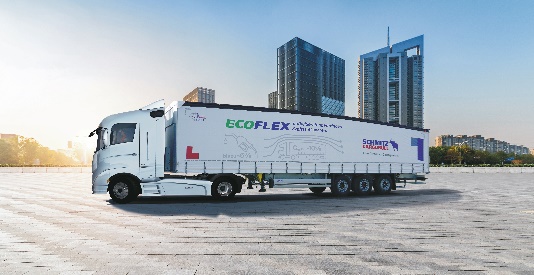 EcoFLEX mit lattenlosem POWER CURTAIN für schnelles Be- und EntladenNEU: Sensoren erkennen Höhenverstellung und übermitteln sie ins Telematik-System NEU: Aerodynamischer Staukasten zur weiteren EffizienzsteigerungNEU: Innenbeleuchtung für mehr ArbeitssicherheitWeitere Infos finden Sie in der Presse-Information 2022-306Stark, sicher, flexibel und schnell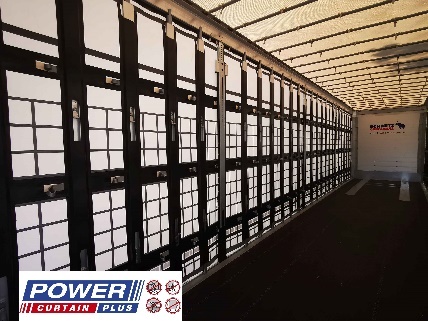 Schmitz Cargobull Sattelcurtainsider S.CS MEGA DB mit POWER CURTAIN PLUS Der POWER CURTAIN PLUS Aufbau mit Reifenzertifikat ist speziell für den Transport nicht formstabiler Güter ausgelegt.NEU: Ferry-Unterfahrschutz für den kombinierten Verkehr mit Bahn oder Fähre.Weitere Infos finden Sie in der Presse-Information 2022-3072022-148Smarte Features für coole Transportlösungen Der Tiefkühlsattelauflieger S.KO COOL  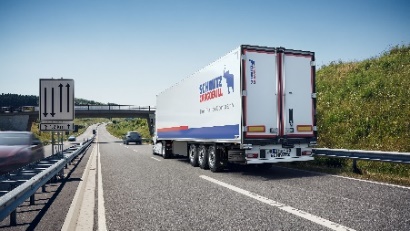 NEU: Erweiterung des Diebstahlnutzenpakets um TAPA TSR1 ab Werk für S.KO COOL NEU: Neues Luftverteilungssystem für gleichmäßige Kühlung für den gesamten Laderaum, effizient, robust und mit Pharma-Zertifizierung ab WerkWeitere Ausstattungen zur Sicherheit von Fahrzeug und Ware, wie z.B. Türverschlusssystem, Wegfahrsperre, etc.100% SMART durch serienmäßig verbautes Telematiksystem TrailerConnect® Weitere Infos finden Sie in den Presse-Informationen 2022-511 und 2022-512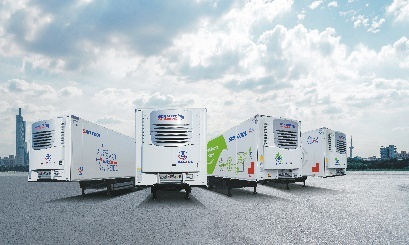 Sicher und effizient – Die Transportkältemaschinen von Schmitz CargobullÜber Schmitz Cargobull Mit einer Jahresproduktion von rund 61.000 Trailern und etwa 6.900 Mitarbeitern ist die Schmitz Cargobull AG Europas führender Hersteller von Sattelaufliegern, Trailern und Motorwagenaufbauten für temperierte Fracht, General Cargo sowie Schüttgüter. Im Geschäftsjahr 2021/22 wurde ein Umsatz von ca. 2,3 Mrd. Euro erzielt. Als Vorreiter der Branche entwickelte das Unternehmen aus dem Münsterland frühzeitig eine umfassende Markenstrategie und setzte konsequent Qualitätsstandards auf allen Ebenen: von der Forschung und Entwicklung über die Produktion und Service Verträgen bis hin zu Trailer-Telematik, Finanzierung, Ersatzteilversorgung und Gebrauchtfahrzeughandel.Das Schmitz Cargobull Presse-Team:Anna Stuhlmeier	+49 2558 81-1340 I anna.stuhlmeier@cargobull.comAndrea Beckonert	+49 2558 81-1321 I andrea.beckonert@cargobull.com
Silke Hesener:	+49 2558 81-1501 I silke.hesener@cargobull.comNEU: S.CUd80 – leiseste Diesel-Kältemaschine in MonoTemp-Ausführung mit neu gestaltetem Kältekreislauf, verbrauchsoptimiertNEU: Mit neuem Performance Modus: S.CU 2.0 – mit effizientem Common-Rail-Dieselmotor  – in MonoTemp- und MultiTemp (mt)-Ausführung NEU: S.CUep85 – batterieelektrische Kältemaschine mit Leistungselektronik; wartungsarm und leiseS.CUe85 – rein elektrisch betriebenes Kühlgerät, Netzbetrieb; arbeitet emissionsfrei und ist speziell für den Einsatz im Verteilerverkehr ausgelegtWeitere Infos finden Sie in der Presse-Information 2022-513 Die City-Offensive - Der Sattelkoffer S.KO CITY für den Lebensmittel-Verteilerverkehr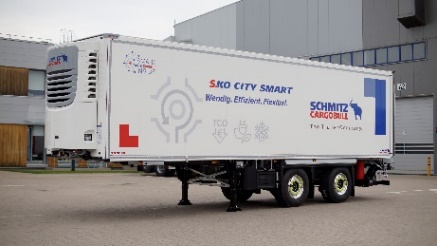 Wendiger zwei-achsiger zwangsgelenkter Sattelkoffer Mit elektrischem Kühlgerät S.CUe85100% SMART durch serienmäßig verbautes Telematiksystem TrailerConnect®Weitere Infos finden Sie in der Presse-Information 2022-5152022-148Neuer Trockenfracht-Auflieger S.BO PACE von Schmitz Cargobull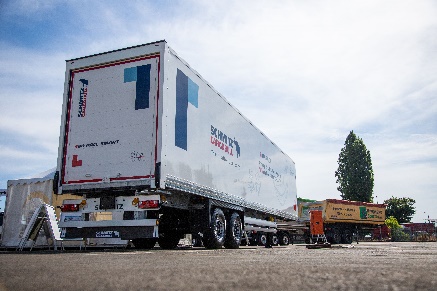 Neuer Trockenfracht-Sattelauflieger S.BO PACE für sicheren KEP-Transport nun europaweit verfügbar Stabiler und leichter Aufbau aus STRUKTOPLAST S.BO als neuer Schmitz Cargobull Produktname für die Trockenfrachter Weiteres Fahrzeug im Trockenfracht-Segment: S.BO EXPRESS Weitere Infos finden Sie in der Presse-Information 2022-508Emissionsfrei im temperaturgeführten Verkehr: Der vollelektrische Sattelkoffer S.KOe COOL  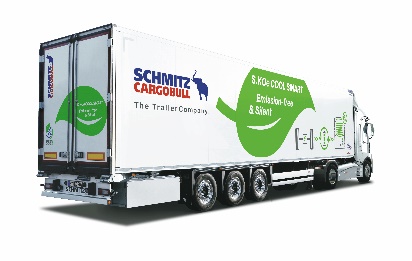 Kühlkoffer mit batterieelektrischem Kühlaggregat und rekuperierender Trailer-Achse für den umweltverträglichen Güterverkehr Weitere Infos finden Sie in der Presse-Information 2022-514Neuer Schmitz Cargobull Sattelkipper für noch mehr Nutzlast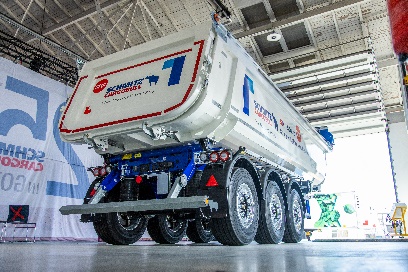 Gewichtseinsparung: Dank neuer Mulden- und Rahmengeneration ist der neue Sattelkipper S.KI bis zu 280 Kilogramm leichterNEU: Digitales On-Board-WiegesystemNEU: Rückraum- und LaderaumkameraNeue Mulden auch für Motorwagenkippaufbau M.KI verfügbarÜberarbeiteter Unterfahrschutz: Einfache Bedienbarkeit und große BodenfreiheitProduktionsstart für neuen Sattelkipper S.KI für Ende 1. Quartal 2023 geplant.Weitere Infos finden Sie in der Presse-Information 2022-707Erhöhte Flexibilität im Transportalltag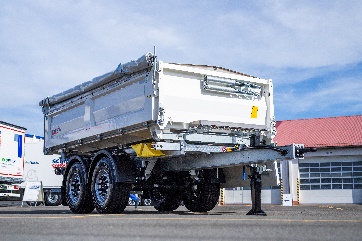 Neu und wieder im Programm: Der Dreiseitenkipper Z.KILeichter und einfacher im Handling Reduzierung des Leergewichts um 50 kgWeitere Infos finden Sie in der Presse-Information 2022-704                                                                                                                                       2022-148Tief und leicht – Fahrzeuge für den Volumen-TransportSattelkipper S.KI LIGHT mit Aluminium-Kastenmulde speziell für den Transport von Agrarprodukten. 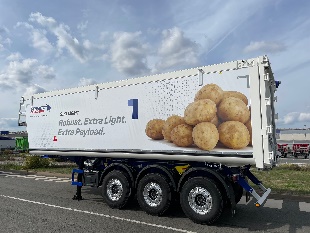 gekröpfte Rahmenausführung sorgt für niedrige Einlade-, Boden- und Gesamthöhe bei gleichbleibender Sattelkupplungshöhe.Weitere Infos finden Sie in der Presse-Information 2022-708Effiziente Lösungen für den kombinierten Verkehr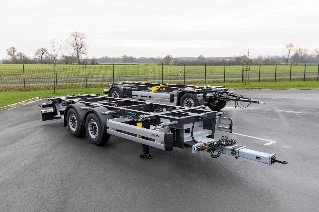 Anhänger-Wechselfahrgestelle A.WFZentralachs-Wechselfahrgestelle Z.WF Wechselbox W.BO von Schmitz CargobullWeitere Infos finden Sie in der Presse-Information 2022-808Digitale Services von Schmitz Cargobull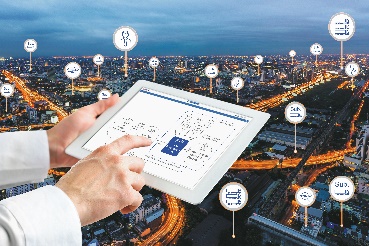 Data-Management-Center bietet automatisierte und kontrollierte Datentransparenz Eigenes Reifendruckkontrollsystem (RDKS) für smarte Trailer„Proactive Monitoring“ für die Schmitz Cargobull Kältemaschine S.CU über das Trailer-Telematiksystem TrailerConnect®Sicherheit für Ladung und Fahrer mit dem neuen Türverschlusssystem TL4TrailerConnect® TourTrack für die professionelle Überwachung und Auswertung von Touren und Transportaufträgen Weitere Infos finden Sie in den Presse-Informationen 2022-133, 2022-134, 2022-135, 2022-136 und 2022-149